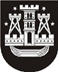 KLAIPĖDOS MIESTO SAVIVALDYBĖS TARYBASPRENDIMASDĖL KLAIPĖDOS MIESTO smulkiojo ir vidutinio verslo tarybos NUOSTATŲ IR SUDĖTIES patvirtinimo2019 m. liepos 25 d. Nr. T2-194KlaipėdaVadovaudamasi Lietuvos Respublikos vietos savivaldos įstatymo 6 straipsnio 38 punktu, 16 straipsnio 2 dalies 6 punktu, 18 straipsnio 1 dalimi, Klaipėdos miesto savivaldybės taryba nusprendžia:1. Patvirtinti Klaipėdos miesto smulkiojo ir vidutinio verslo tarybos nuostatus (pridedama).2. Patvirtinti šią Klaipėdos miesto smulkiojo ir vidutinio verslo tarybos sudėtį: 2.1. Savivaldybės mero vienas deleguotas atstovas;2.2. Savivaldybės tarybos Miesto plėtros ir strateginio planavimo komiteto vienas deleguotas atstovas;2.3. Savivaldybės tarybos Finansų ir ekonomikos komiteto vienas deleguotas atstovas;2.4. Savivaldybės administracijos direktoriaus trys deleguoti atstovai;2.5. VšĮ „Investuok Lietuvoje“ vienas deleguotas atstovas;2.6. VšĮ „Versli Lietuva“ vienas deleguotas atstovas;2.7. VšĮ „Klaipėda ID“ vienas deleguotas atstovas;2.8.  Smulkiojo ir vidutinio verslo (toliau – SVV) asociacijų, kurių ne mažiau kaip 2/3 narių yra SVV subjektai ir kurios atstovauja Klaipėdos SVV interesams, šeši deleguoti atstovai.3. Pavesti Klaipėdos miesto savivaldybės administracijos direktoriui tvirtinti personalinę Klaipėdos miesto smulkiojo ir vidutinio verslo tarybos sudėtį. 4. Pripažinti netekusiu galios Klaipėdos miesto savivaldybės tarybos 2011 m. spalio 27 d. sprendimą Nr. T2-314 „Dėl Klaipėdos miesto smulkiojo ir vidutinio verslo tarybos prie Klaipėdos miesto savivaldybės tarybos sudarymo ir nuostatų patvirtinimo“ su visais pakeitimais ir papildymais.5. Skelbti šį sprendimą Teisės aktų registre ir Klaipėdos miesto savivaldybės interneto svetainėje. Savivaldybės merasVytautas Grubliauskas